The aims of the Freedom Programme are to:
Help women to identify abusive behaviours and beliefs held by abusive and controlling partners.  
Help women to gain confidence and improve the quality of their lives.
Explore how domestic abuse affects children.
Make new friends and meet other people in the same situation.
Help women to recognise both abusive and healthy behaviours in future relationships.Where is the Freedom Programme Held?

The Bradford Early Help Freedom Programme is for women with children and is available in several locations across the Bradford district – see overleaf.Prior to attending, women should contact the person named on this leaflet to find out the exact location of the programme.  How Do I Book?

Choose the best location and then contact the named person overleaf to request a place and find out the exact location of the group.  Barkerend                                                   Starting:    1st October 2019
Times:        Tuesday 9.30am-11.30am
Contact:     East 01274 437523
Email:        familyhubeast@bradford.gov.uk Holmewood Children’s Centre
Starting:    Rolling Programme
Times:       Friday 9:30am – 11:30am
Contact South Family Hub 01274 432639
Email:        familyhubsouth@bradford.gov.uk 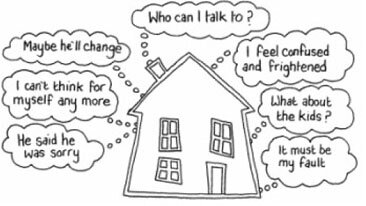 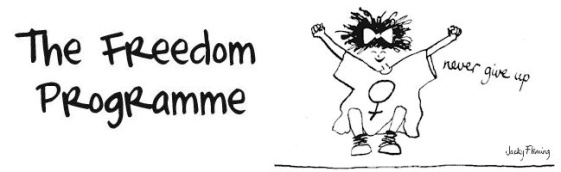 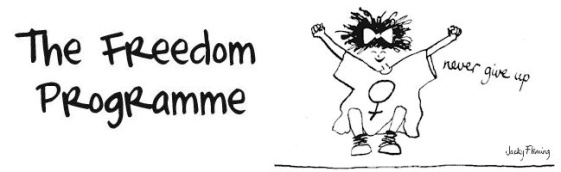 Reevy HillStarting:     Rolling Programme
Times:        Tuesday 6.00-8.00pm
Contact:     Family Hub 01274 432639
Email:        familyhubsouth@bradford.gov.ukWoodroyd
Starting:     5th July 2019                                           Times:        Tuesday 10.00-11.30
Contact::    East 01274 437523
Email:        familyhubeast@bradford.gov.uk Rainbow, Keighley                                   Starting:      TBC
Times:         Tuesday 9.30am - 11.30am
Contact:      Keighley DVS 01535 210999                 Email:    referrals@domesticviolenceservices.org.uk    Rainbow, Keighley                                   Starting:      TBC
Times:         Thursday 9.30am - 11.30am
Contact:      Keighley DVS 01535 210999                 Email:    referrals@domesticviolenceservices.org.uk   